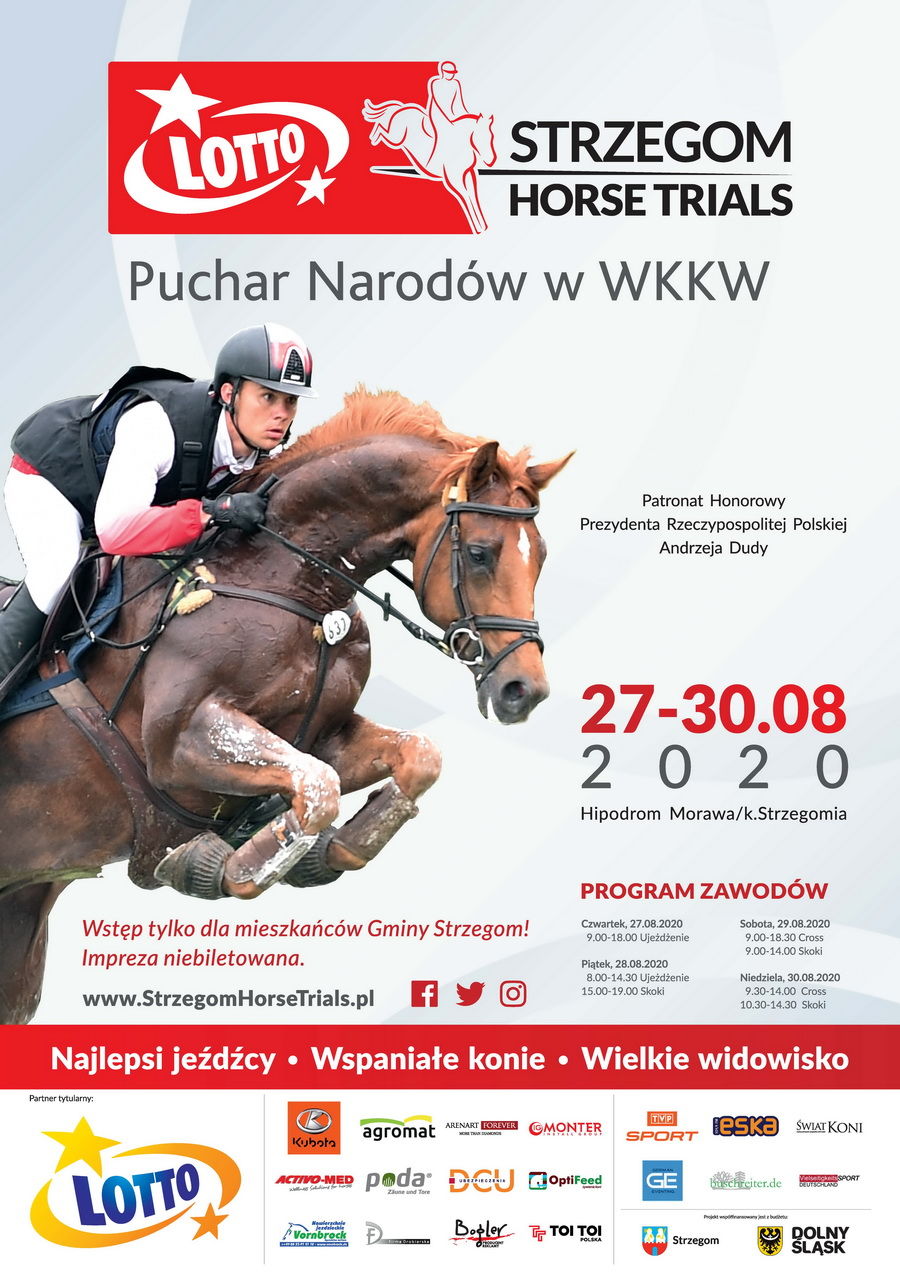 Współorganizatorzy Projekt współfinansowany z budżetu:Gmina Strzegom
www.strzegom.pl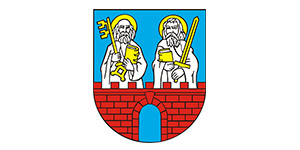 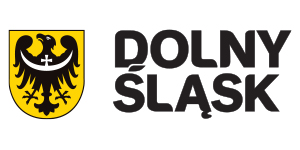 Urząd Marszałkowski Województa Dolnośląskiegp
www.umwd.pl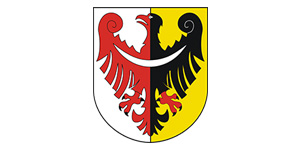 Starostwo Powiatowe w Świdnicy
www.powiat.swidnica.pl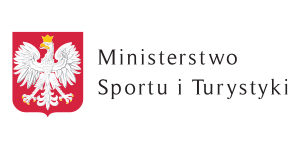 Ministerstwa Sportu i Turystyki
www.gov.pl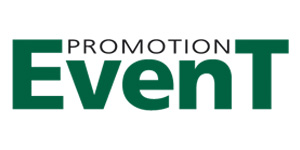 EVENT Promotion to wieloletnie doświadczenie w organizacji i kompleksowej obsłudze medialnej międzynarodowych, krajowych i regionalnych imprez jeździeckich oraz promocyjnych.
EVENT Promotion to prestiż, profesjonalizm i perfekcja.
www.eventpro.pl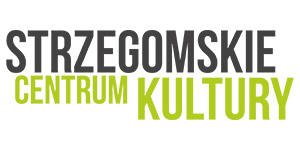 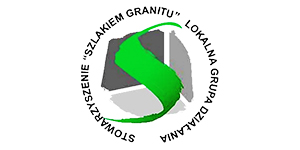 www.sck.strzegom.plwww.lgd-szlakiemgranitu.pl